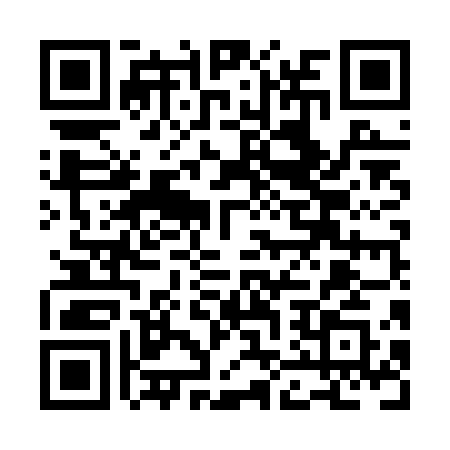 Ramadan times for Glenridge Crescent, Newfoundland and Labrador, CanadaMon 11 Mar 2024 - Wed 10 Apr 2024High Latitude Method: Angle Based RulePrayer Calculation Method: Islamic Society of North AmericaAsar Calculation Method: HanafiPrayer times provided by https://www.salahtimes.comDateDayFajrSuhurSunriseDhuhrAsrIftarMaghribIsha11Mon5:575:577:211:115:107:017:018:2612Tue5:545:547:191:105:117:037:038:2713Wed5:525:527:171:105:127:047:048:2914Thu5:505:507:151:105:147:067:068:3015Fri5:485:487:131:105:157:077:078:3216Sat5:465:467:111:095:167:097:098:3317Sun5:445:447:091:095:177:107:108:3518Mon5:425:427:071:095:187:117:118:3719Tue5:405:407:051:085:197:137:138:3820Wed5:385:387:031:085:207:147:148:4021Thu5:355:357:011:085:227:167:168:4122Fri5:335:336:591:085:237:177:178:4323Sat5:315:316:571:075:247:197:198:4524Sun5:295:296:551:075:257:207:208:4625Mon5:275:276:531:075:267:217:218:4826Tue5:245:246:511:065:277:237:238:4927Wed5:225:226:491:065:287:247:248:5128Thu5:205:206:471:065:297:267:268:5329Fri5:185:186:451:055:307:277:278:5430Sat5:155:156:431:055:317:297:298:5631Sun5:135:136:411:055:327:307:308:581Mon5:115:116:391:055:337:317:318:592Tue5:085:086:371:045:347:337:339:013Wed5:065:066:351:045:357:347:349:034Thu5:045:046:331:045:367:367:369:055Fri5:025:026:311:035:377:377:379:066Sat4:594:596:291:035:387:387:389:087Sun4:574:576:271:035:397:407:409:108Mon4:554:556:251:035:407:417:419:129Tue4:524:526:231:025:417:437:439:1310Wed4:504:506:211:025:427:447:449:15